МИНИСТЕРСТВО ТОРГОВЛИ И УСЛУГ РЕСПУБЛИКИ БАШКОРТОСТАНГОСУДАРСТВЕННОЕ БЮДЖЕТНОЕ ПРОФЕССИОНАЛЬНОЕ ОБРАЗОВАТЕЛЬНОЕ УЧРЕЖДЕНИЕ УФИМСКИЙ КОЛЛЕДЖ ИНДУСТРИИ ПИТАНИЯ И СЕРВИСАРЕСПУБЛИКАНСКИЙ КОНКУРС «ЭФФЕКТИВНЫЕ ПРАКТИКИ НАСТАВНИЧЕСТВА В ОБРАЗОВАТЕЛЬНЫХ ОРГАНИЗАЦИЯХ РЕСПУБЛИКИ БАШКОРТОСТАН»                                                 Номинация конкурса«Лучшая программа наставничества»Наставник:Преподаватель: Галиахметова Г.УТелефон: 89870968870Электронная почта: gulziya.usmanovna@bk.ruУФА-20241.Пояснительная запискаАктуальность разработки программы наставничестваСоздание программы наставничества в сфере образования является важным трендом и необходимостью. Национальный проект "Образование" также подчеркивает важность внедрения целевой модели наставничества. Такая программа поможет как начинающим, так и опытным педагогам в освоении новых образовательных технологий, в работе с различными категориями обучающихся. Она будет способствовать профессиональному росту, мотивации и саморазвитию педагогов, а также организации деятельности наставников. В контексте ГБПОУ УКИПиС такая программа особенно актуальна для опытных педагогов, которые испытывают профессиональное выгорание и ориентированы на традиционные методы обучения.Цели и задачи программы наставничества: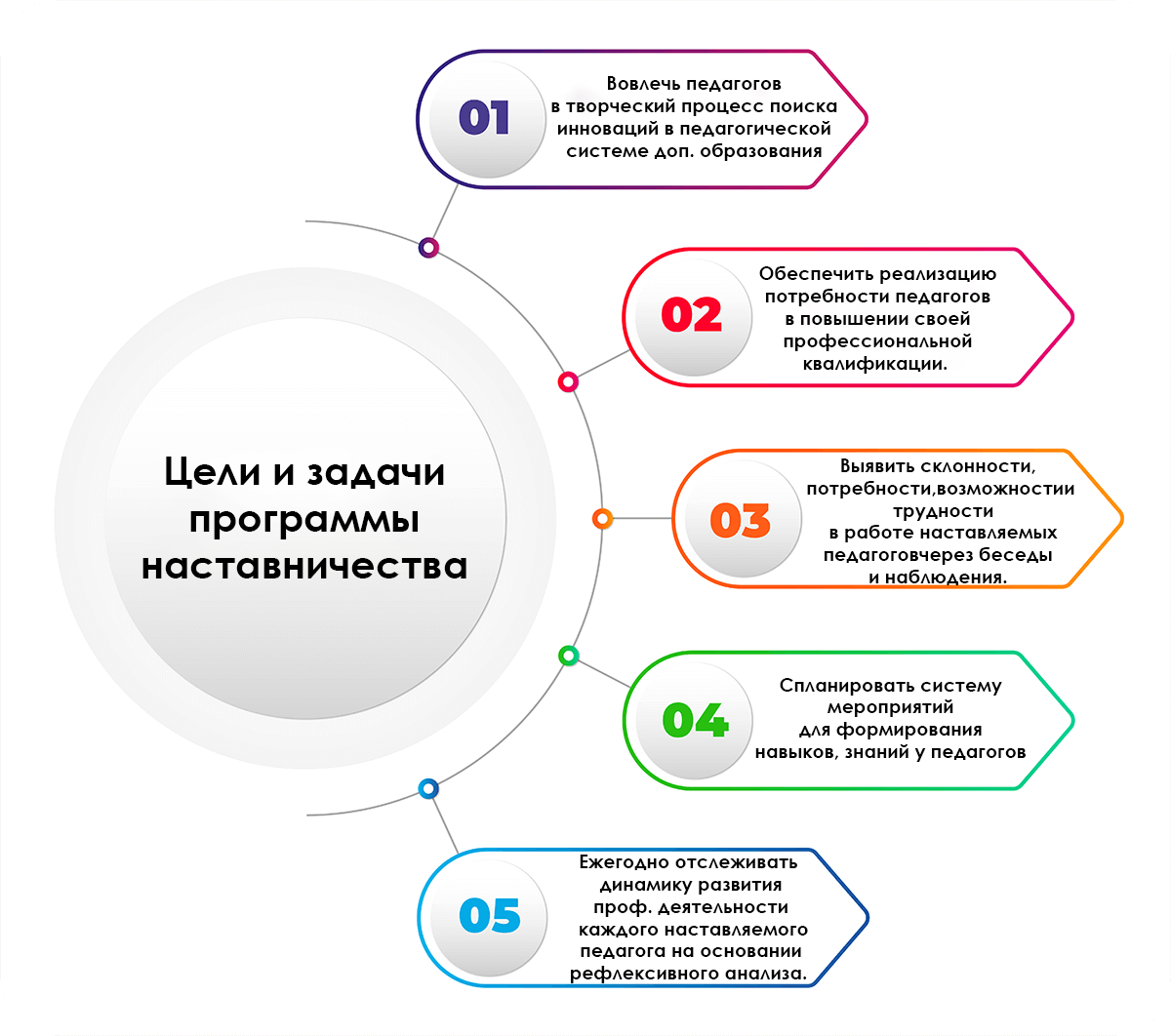 Срок реализации программы: 1 годС 17 октября 2023 года по июль 2024 год.Применяемая форма наставничества и технологии «педагог- педагог»Технологии, которые будут применяться в данной программе на 2023 – 2024 учебный год, подобраны исходя из практики работы опытных педагогов ГБПОУ УКИПиС с наставником-консультантом. Мы выбрали партнёрское, саморегулируемое наставничество в Лаборатории педагогического совершенствования.2.Содержание программыОсновные участники программы и их функцииНаставник- лидер педагогического сообщества – создает комфортные условия для реализации профессиональных качеств, помогает с организацией образовательного процесса и решением конкретных психолого-педагогических и коммуникативных проблем. Контролирует самостоятельную работу наставляемых педагогов.Анкета наставникаФ.И.О. Галиахметова Гульзия УсмановнаМоб. тел. 89870968870Трудовой стаж: 35 годаДолжность в учреждении: педагогЛичные достижения: высшая категория. Отличник образования РБ.Высокий уровень коммуникативной культуры.Наставляемые педагоги – педагоги испытывающие проблемыМоб. тел. 89631431464Запрос: Потребность в приобретении нового статуса как подтверждение своей профессиональной квалификациис опытом работы, но с проблемами в трансляции своего профессионального опыта коллегам, в обобщении опыта работы, применении новых образовательных технологий.
Ф.И.О. Тимофеева А.Ф.Механизм управления программой (принципы, формы и методы работы)Принципы наставничестваФормы и методы
работы педагога-наставника с наставляемымиконсультирование (индивидуальное, групповое);активные методы (семинары, практические занятия, взаимопосещение занятий, тренинги, собеседование, творческие мастерские, мастер-классы наставника, др.).Взаимодействие наставника и наставляемых ведется в режиме занятий, круглых столов, лекций, бесед, семинаров в Лаборатории педагогического совершенствования.План реализации мероприятий программы наставничества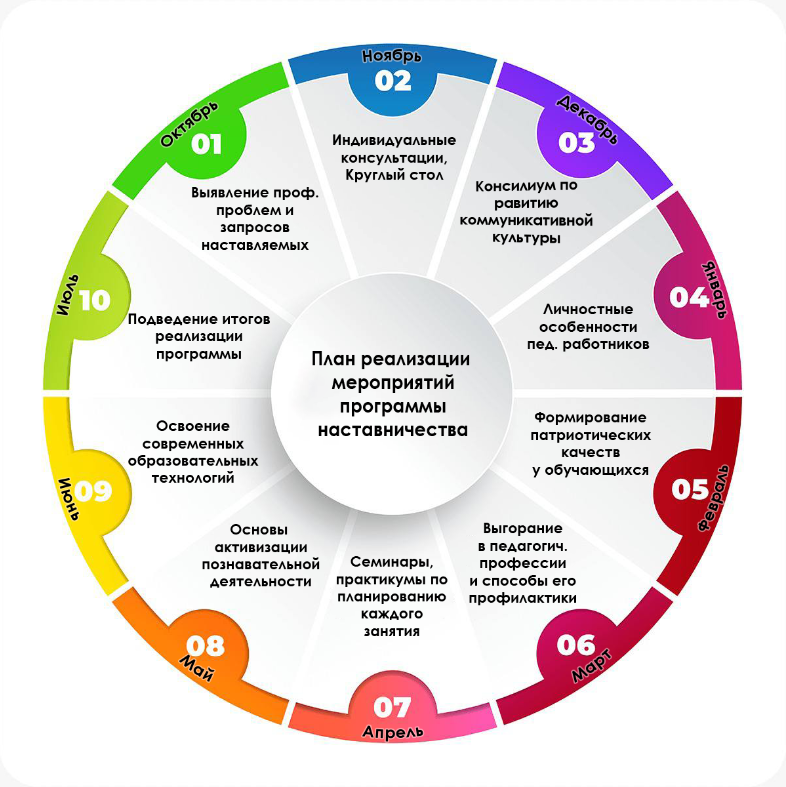 По результатам проведенной работы наставникам и наставляемым необходимо предоставить:3.Оценка результатов программы и ее эффективностиОжидаемые результатыдля наставляемых педагогов:активизация практических, индивидуальных, самостоятельных навыков преподавания;повышение профессиональной компетентности педагогов в вопросах педагогики и психологии;появление собственных продуктов педагогической деятельности (публикаций, методических разработок, дидактических материалов);участие педагогов в профессиональных конкурсах, фестивалях;наличие портфолио у каждого наставляемого педагога;успешное прохождение процедуры аттестации.для наставника:эффективный способ самореализации; повышение квалификации; достижение более высокого уровня профессиональной компетенции.Для ГБПОУ УКИПиС рост профессионального мастерства педагогов;трансляция профессионального опыта работы;повышение уровня образовательной деятельности в организации.Индикативные показатели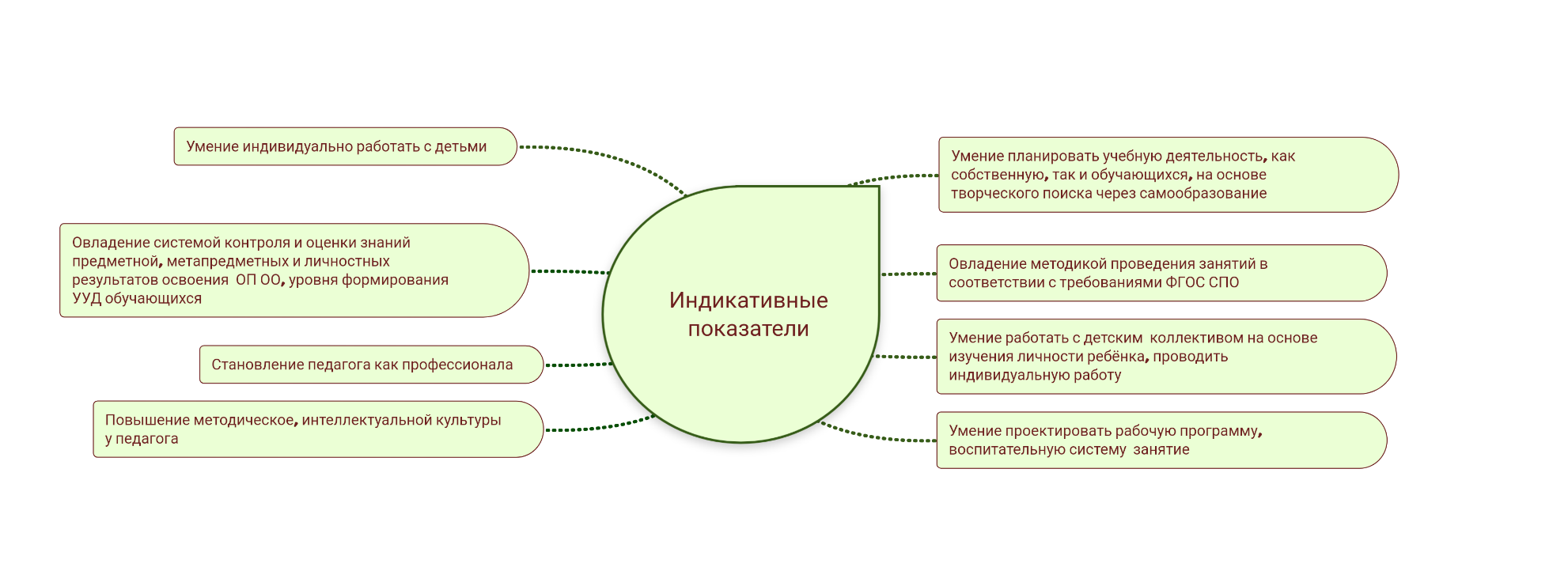 Мониторинг отслеживания реализации программы наставничестваЛичная удовлетворенность наставника и наставляемого.Опрос проводится по итогам завершения программы. Анкета оценки удовлетворенности программой наставничества(для наставляемого)Оцените в баллах от 1 до 10, где 1 - самый низший балл, а 10 - самыйвысокий:1. Насколько комфортно было общение с наставником?2. Насколько полезными/интересными были личные встречи с наставником?4. Ощущали ли Вы поддержку наставника?5. Насколько полезна была помощь наставника?6. Насколько был понятен план работы с наставником?7. Ощущали ли Вы безопасность при общении с наставником?8. Насколько было понятно, что от Вас ждет наставник?9. Насколько Вы довольны вашей совместной работой?10. Насколько оправдались Ваши ожидания от участия в Программе наставничества?Анкета оценки удовлетворенности программой наставничества(для наставника)Оцените в баллах от 1 до 10, где 1 - самый низший балл, а 10 - самыйвысокий.1. Насколько было комфортно общение с наставляемым?2. Насколько удалось реализовать свои лидерские качества в программе?3. Насколько полезными/ интересными были групповые встречи?4. Насколько полезными/ интересными были личные встречи5. Насколько эффективно удалось спланировать работу?6. Насколько удалось осуществить план индивидуального развития наставляемого?7. Насколько Вы оцениваете включенность наставляемого в процесс?8. Насколько Вы довольны вашей совместной работой?9. Насколько понравилась работа наставником?10.Насколько оправдались Ваши ожидания от участия в Программе наставничества?добровольность;гуманность;соблюдение прав наставляемого;соблюдение прав наставника;конфиденциальность;ответственность;искреннее желание помочь в преодолении трудностей;взаимопонимание; способность видеть личностьАналитические справки, отражающие проблемыПротоколы заседанийПрограммы мероприятийПортфолио наставляемогоОтчет о проделанной работе